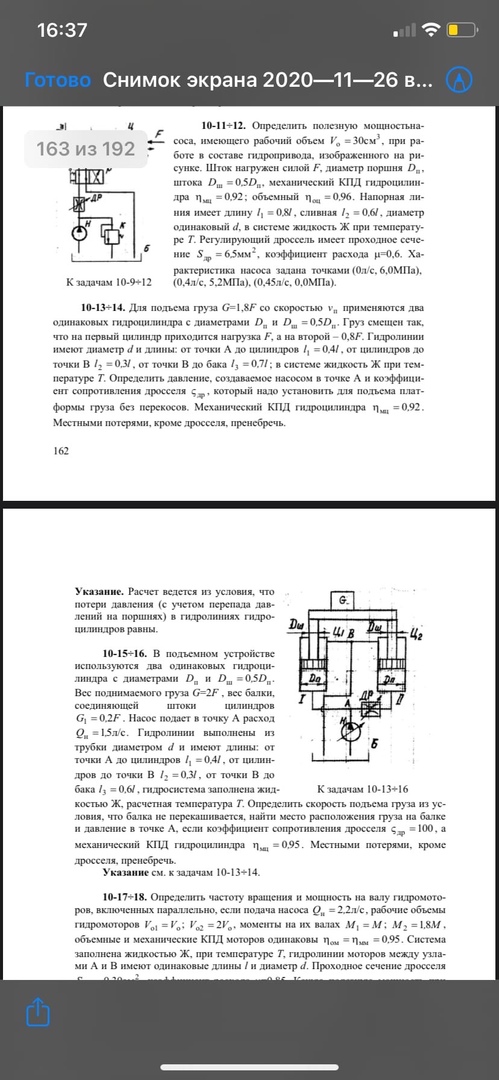 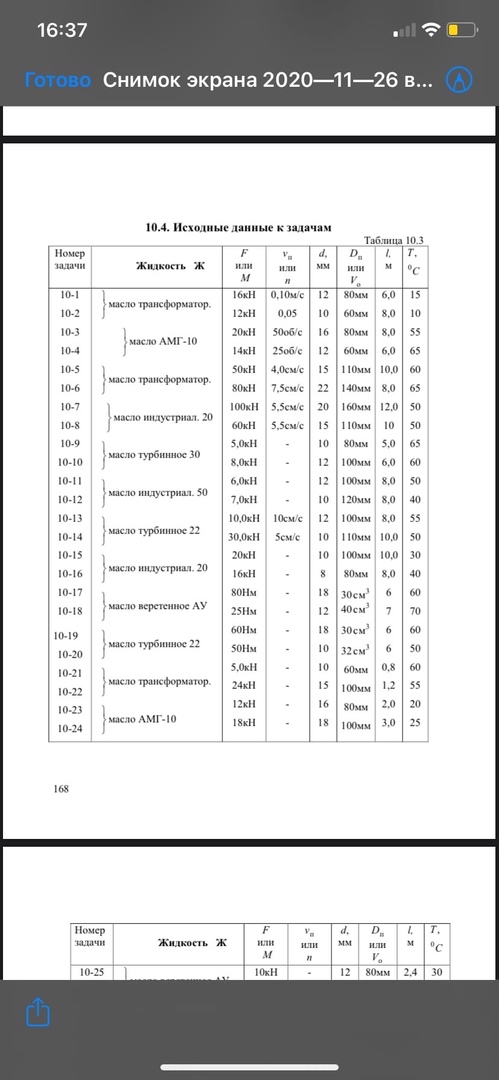 10-13Масло турбинное 2210,0 кН10 см/с12мм100мм8м55